CITY OF GOODLAND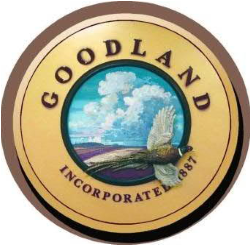 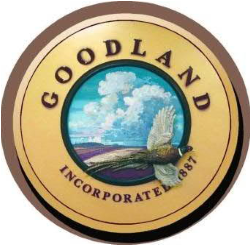 204 W. 11TH ST.PO BOX 59GOODLAND, KANSAS 67735Home Rehabilitation ProgramCity of GoodlandPost Office Box 59Goodland, KS  67735Dear Home Owner:The City of Goodland offers Housing Rehabilitation Program Grants to qualified applicants who own and occupy a single-family residential home located within the city’s municipal boundaries. This grant period is for Fiscal Year 2022, having limited funding of up to $5,000.To be eligible for a Rehabilitation Grant, a household must be in the Low Income Household category as detailed in Section 4, Eligible Applicants section of the Home Rehabilitation Program guidelines.The Housing Rehabilitation Program Grant is a home improvement grant program that provides homeowners with financial assistance to correct existing or imminent code deficiencies necessary to improve the health and safety conditions in a home and protect the structure. Repair priorities include: roofing, electrical hazards, heating, plumbing, accessibility and foundation.This is a grant program, requiring matching funds as detailed in Section 2, Program Guidelines. The grant program also requires owner occupied structures.  A complete set of guidelines and an application is included.Applications and supporting materials are due by May 31, 2022.Please mail, email, or deliver the application and all supporting documentation of eligibility to:City of GoodlandHousing Rehabilitation Program 204 W. 11th St.P.O. Box 59 Goodland, KS  67735 shannon.shippy@goodlandks.govCity of GoodlandHome Rehabilitation ProgramPURPOSEThe purpose of the Home Rehabilitation Program is to assist eligible homeowners of Goodland with rehabilitation of their owner-occupied homes. The program intends to help bring a home into compliance with housing codes and address health and safety issues.PROGRAM GUIDELINESThe City of Goodland will fund up to $5,000.00 in grants annually for eligible home improvements and repair projectsThe repairs must cost a minimum of $1,000.00 to correct for Low Income House-holds or $500.00 to correct for Very Low Income HouseholdsLow Income Household applicants are required to match at least 50% of project costs and Very Low Income Household applicants are required to match at least 25% of project costThe City will match 50% of project cost for Low Income Household applicants up to $3,000; or 75% of project cost for Very Low Income Household Applicants up to $3,000Grant recipients are required to live in their home for a period of two years after completion of the project or pay back awarded fundsELIGIBLE PROJECTSProjects eligible for funding under this program are defined as:Addressing accessibility needsBrick or masonry repairDoor and window repair/replacementElectrical repairs (e) Exterior paintingFoundation repair/replacementGutter repair/replacementHazardous materials abatementRetaining wall repair (if hazardous)Roof repair or replacementSiding (if in poor condition)Structural repairWater/sewer line repair/replacementELIGIBLE APPLICANTSApplicants eligible to receive assistance under this program must meet all of the following criteria:The applicant must own and occupy the project home as his/her home primary residenceThe project home must be located within the City boundaries of Goodland, KansasAll property taxes, mortgage and home owner’s insurance payments on the property must be currentThe applicant must have a government photo identificationThe applicant must fall under one of the following income categories*:	Low Income Applicant	Very Low Income Applicant*Income Limits subject to change annually.PROCEDURAL INFORMATIONThe City will develop an application form for interested individuals to submit. Applications submitted with incomplete or missing information will not be consideredApplicants will be required to provide income verification informationCity staff will review all applications and make recommendations to the City CommissionThe City Commission will have final decision over all applications for funding, although the Commission will rely upon staff recommendations.Applications will be due by the end of each month and considered on a monthly basis until all funding has been awardedHomes submitted for grant funding will be subject to a building inspection before being recommended for approval and after project completionApplications will be reviewed and approved on a first come, first served basis until funds are exhausted and will be evaluated based on its value to the property and communityApproved applicants will be required to sign a grant agreement with the CityFor projects using a licensed City contractor, City funds will be paid directly to contractorFor projects being completed by applicant or without a contractor, funds will be paid as a reimbursement upon completion of the project and successful building inspectionCITY OF GOODLAND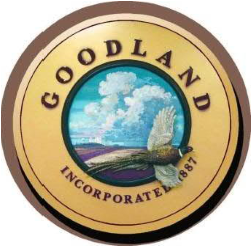 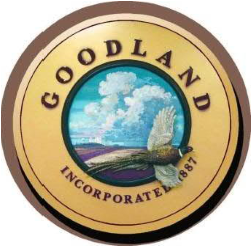 204 W. 11TH ST.PO BOX 59GOODLAND, KANSAS 67735Home Rehabilitation Application**Please remember to attach all supporting documentation of eligibility**Type of Project:        ______ Interior        _____Exterior Description of the Project:Total Project Cost:  __________________________________________________________ Matching Funds:  ____________________________________________________________Amount Requested:  ________________________________________________________Estimated Time Frame to Complete Project:  _____________________________Number of OccupantsDollar Amount LimitNumber of OccupantsDollar Amount Limit1$36,200.001$22,650.002$41,400.002$25,850.003$46,550.003$29,100.004$51,700.004$32,300.005$55,850.005$34,900.006$60,000.006$37,500.007$64,150.007$40,100.008$68,250.008$42,650.00Applicant OwnerCo-Applicant OwnerFull Legal NameDate of BirthProperty AddressZIP CodeP.O. Box, City, ZIP CodeHome PhoneCell PhoneEmail Address